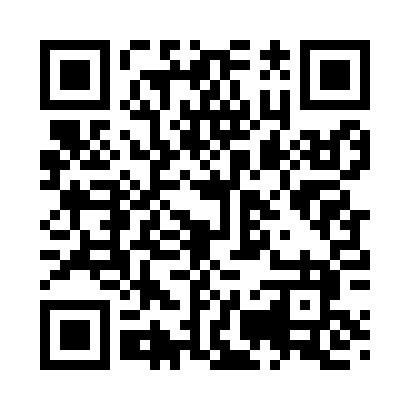 Prayer times for Bayou La Batre, Alabama, USAMon 1 Jul 2024 - Wed 31 Jul 2024High Latitude Method: Angle Based RulePrayer Calculation Method: Islamic Society of North AmericaAsar Calculation Method: ShafiPrayer times provided by https://www.salahtimes.comDateDayFajrSunriseDhuhrAsrMaghribIsha1Mon4:365:5512:574:347:599:182Tue4:375:5512:574:347:599:173Wed4:375:5612:574:347:599:174Thu4:385:5612:584:347:599:175Fri4:385:5712:584:347:599:176Sat4:395:5712:584:357:599:177Sun4:405:5712:584:357:599:168Mon4:405:5812:584:357:589:169Tue4:415:5812:584:357:589:1610Wed4:425:5912:594:357:589:1511Thu4:425:5912:594:367:589:1512Fri4:436:0012:594:367:579:1413Sat4:446:0112:594:367:579:1414Sun4:446:0112:594:367:579:1315Mon4:456:0212:594:367:569:1316Tue4:466:0212:594:367:569:1217Wed4:466:0312:594:367:569:1218Thu4:476:0312:594:377:559:1119Fri4:486:0412:594:377:559:1020Sat4:496:0412:594:377:549:1021Sun4:496:0512:594:377:549:0922Mon4:506:061:004:377:539:0823Tue4:516:061:004:377:539:0824Wed4:526:071:004:377:529:0725Thu4:536:071:004:377:519:0626Fri4:536:081:004:377:519:0527Sat4:546:091:004:377:509:0428Sun4:556:091:004:377:499:0429Mon4:566:1012:594:377:499:0330Tue4:576:1012:594:377:489:0231Wed4:576:1112:594:377:479:01